Муниципальное образование город ТоржокТоржокская городская ДумаП О С Т А Н О В Л Е Н И Е26.01.2017                                                                                                                             № 18О плане работы Торжокской городской Думы на 2017 годРуководствуясь пунктом 1 статьи 20 Регламента Торжокской городской
Думы, утвержденного постановлением Торжокской городской Думы
от 27.01.2010 № 34 (в редакции постановлений от 28.04.2011 № 21, от 27.11.2012 № 37, от 25.08.2015 № 70 и от 12.10.2016 № 15), Торжокская городская Дума 
п о с т а н о в и л а:Утвердить план работы  Торжокской городской Думы на 2017 год (прилагается).Настоящее Постановление вступает в силу со дня его подписания.Контроль за выполнением плана работы Торжокской городской Думы
на 2017 год оставляю за собой.Председатель Торжокской городской Думы                                                    В.И. ЖитковУтвержденПостановлением
Торжокской городской Думыот 26.01.2017 № 18План работыТоржокской городской Думына 2017 год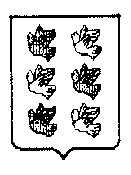 Организационная работаОрганизационная работаОрганизационная работаОрганизационная работа№ п/пНаименование мероприятийСрок
проведенияОтветственные
за проведение 
мероприятий12341Проведение отчетной кампании по итогам работы за 2016 год:Информация депутатов Торжокской 
городской Думы – в избирательных округах (в СМИ);Информация Председателя Думы – на открытом заседании Торжокской городской Думы и в СМИ1 квартал 
2017 годадепутаты ТГДПредседатель ТГД 
Житков В.И.2Проведение заседаний постоянных комиссий Торжокской городской Думыв соответствии с ПоложениемПредседатели 
постоянных 
комиссий ТГД3Проведение заседаний Совета Торжокской городской Думыпо мере 
необходимостиПредседатель ТГД 
Житков В.И.4Проведение заседаний Торжокской городской Думыпо плану 
работыПредседатель ТГД 
Житков В.И.5Прием граждан по личным вопросампо графику 
приемадепутаты ТГД6Еженедельное информирование избирателей через СМИ о графике приема жителей города депутатами Торжокской городской Думыеженедельно
по средам и 
пятницамПредседатель ТГД 
Житков В.И.,гл. специалист ТГД 
Вершинская А.П..7Участие депутатов в работе комиссий, 
Советов, комитетов, действующих в администрации города, в территориальных органах государственной власти и органах местного самоуправленияпо планам работы 
соответствующих 
комиссий, 
Советов,
комитетовдепутаты ТГД8Участие в работе заседаний Совета руководителей представительных органов местного самоуправления Тверской области при Председателе Законодательного Собрания Тверской областипо плану работы Совета при 
Председателе 
Законодательного Собрания 
Тверской областиПредседатель ТГД 
Житков В.И.9Участие в семинарах, проводимых Законодательным Собранием Тверской области, по различным вопросам практической деятельности представительных органов местного самоуправленияпо плану работы 
Законодательного
СобранияТверской областиПредседатель ТГД 
Житков В.И.10Подготовка комментариев по итогам заседаний Торжокской городской Думы и размещение их на сайте Торжокской городской Думыпо итогам 
каждого 
заседания ТГДПредседатель ТГД 
Житков В.И.,гл. специалист ТГД 
Вершинская А.П.123411Информационное сопровождение сайта 
Торжокской городской Думыпостоянногл. специалист ТГД 
Вершинская А.П.12Подготовка печатных материалов для СМИ с комментариями по наиболее важным решениям, принятым Торжокской городской Думойпо меренеобходимостиПредседатель ТГД 
Житков В.И.13Материально-техническое обеспечение деятельности Торжокской городской Думы и Контрольно-ревизионной комиссии муниципального образования город Торжок в течение годаПредседатель ТГД 
Житков В.И.,гл. специалист ТГД 
Вершинская А.П.Перечень вопросов, выносимых на рассмотрение Торжокской городской ДумыПеречень вопросов, выносимых на рассмотрение Торжокской городской ДумыПеречень вопросов, выносимых на рассмотрение Торжокской городской ДумыПеречень вопросов, выносимых на рассмотрение Торжокской городской Думы№ п/пНаименование вопросаСрок
проведенияОтветственные за подготовку проектов нормативных правовых актов1О плане работы Торжокской городской Думы на 2017 годянварьПредседатель ТГД
Житков В.И.,Совет ТГД2О внесении изменений и дополнений в решение Торжокской городской Думы от 23.12.2016 № 67 «О бюджете муниципального образования город Торжок на 2017 год и на плановый период 2018 и 2019 годов»по мере 
необходимостиУправление финансов 
администрации г. Торжкапостоянная комиссия ТГД 
по налогам, бюджету и 
экономическим вопросам3О внесении изменений в прогнозный план (программу) приватизации имущества, находящегося в собственности муниципального образования город Торжок, на 2017 годв течение года
по мере 
необходимостиКомитет по управлению 
имуществом г. Торжкапостоянная комиссия ТГД 
по налогам, бюджету и 
экономическим вопросам4О внесении изменений в Положение о Комитете по физкультуре, спорту и молодежной политике администрации муниципального образования город Торжок, утвержденное решением Торжокской городской Думы от 20.02.2012 № 88февральКомитет по физкультуре, спорту и молодежной политике администрации муниципального образования города Торжка5Об исполнении бюджета муниципального образования город Торжок за 2016 годмайУправление финансов 
администрации г. Торжкапостоянная комиссия ТГД 
по налогам, бюджету и 
экономическим вопросамконтрольно-ревизионная 
комиссия муниципального 
образования г.Торжок6Об отчете о результатах деятельности Главы города Торжка и администрации муниципального образования город Торжок за 2016 годфевральГлава города
Рубайло А.А.7Об отчете Председателя Торжокской городской Думы об итогах деятельности Торжокской городской Думы за 2016 годфевральПредседатель ТГД
Житков В.И.12348Об отчете о выполнении прогнозного плана (программы) приватизации муниципального имущества города Торжка за 2016 годмартКомитет по управлению имуществом администрации 
города Торжка9О годовом отчете о деятельности контрольно-ревизионной комиссии муниципального образования город Торжок за 2016 год1 кварталКонтрольно-ревизионная 
комиссия муниципального 
образования город Торжокпостоянная комиссия ТГД
по налогам, бюджету и 
экономическим вопросам10О присвоении наименований новым проектируемым территориальным единицам на территории муниципального образования город Торжокмартотдел архитектуры и 
градостроительства администрации города11О присвоении звания «Почетный гражданин города Торжка»1 кварталЗаместитель Главы администрации по социальным вопросам Федоткина М.А.Председатель ТГД
Житков В.И.12О внесении изменений в Генеральный план «Городской округ город Торжок Тверской области»апрельотдел архитектуры и 
градостроительства администрации города13О присвоении звания «Новотор года» по итогам конкурса за 2016 годапрельЗаместитель Главы администрации по социальным вопросам Федоткина М.А.Председатель ТГД
Житков В.И.14О мероприятиях по обращениям 
граждан к депутатам Торжокской 
городской Думы мартПредседатель ТГД 
Житков В.И.Совет ТГД15О мероприятиях по подготовке 
объектов энергетического и жилищно-коммунального комплекса, учреждений социальной сферы к работе в осенне-зимний период 2017-2018 годовмайПостоянная комиссия ТГД по вопросам обеспечения 
жизнедеятельности города 16О назначении именных стипендий Главы г. Торжка на 2016-2017 учебный годавгустКомитет по физкультуре, спорту и молодежной политике 
администрации города17Утверждение местных нормативов градостроительного проектирования муниципального образования город ТоржокавгустПредседатель ТГД
Житков В.И.отдел архитектуры и 
градостроительства администрации города18О готовности муниципальных образовательных организаций к началу нового 2017-2018 учебного годаавгустНачальник
Управления образования 
администрации города
Сороко М.А.19О согласовании передачи муниципального имущества в безвозмездное пользованиев течение года по мере 
необходимостиКомитет по управлению 
имуществом города Торжкапостоянная комиссия ТГД 
по налогам, бюджету и 
экономическим вопросам 123420О бюджете муниципального 
образования город Торжок на 
2018 год и на плановый период 2019 и 2020 годовдекабрьУправление финансов администрации г. Торжкапостоянная комиссия ТГД 
по налогам, бюджету и 
экономическим вопросам21О прогнозном плане (программе) 
приватизации имущества, находящегося в собственности муниципального образования город Торжок, на 2018 годдекабрьКомитет по управлению имуществом города Торжкапостоянная комиссия ТГД 
по налогам, бюджету и 
экономическим вопросам22О внесении изменений в отдельные правовые акты Торжокской 
городской Думы и признании 
утративших силу отдельных 
нормативных правовых актов
Торжокской городской Думыв течение года по мере 
необходимостиПредседатель ТГД
Житков В.И.